A New Look on LuxuryAugust 9, 2017,  Mauritius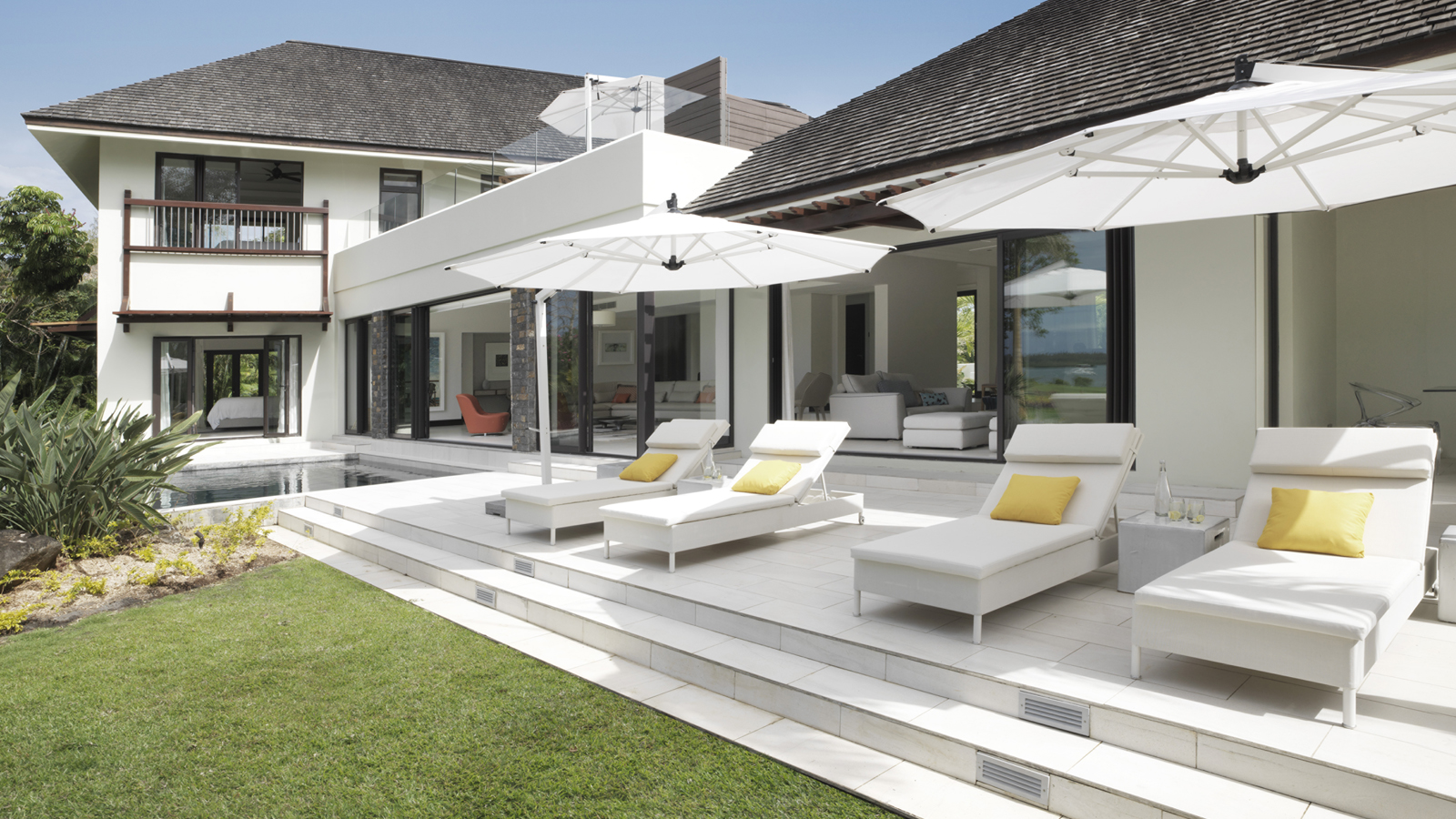 As the only accommodation at 
    
     Four Seasons
     Resort Mauritius at Anahita to boast a private roof terrace, the new Four-Bedroom Premium Deluxe Residence Villa has everything to offer for extended families or friends travelling together. Following a full renovation, the spacious Residence Villa showcases a chic and contemporary design, filled with character furniture pieces and distinctive artwork, while an elongated panorama of the pool and garden is seen through the floor-to-ceiling glass doors in the open plan lounge.Overlooking the Ernie Els Design golf course and Indian Ocean lagoon beyond, the Four-Bedroom Premium Deluxe Residence Villa boasts a prime resort location, with more than 510 square metres (5,488 square feet) of living space. A spacious, open plan lounge invites relaxed family living, just metres from a private plunge pool and garden, while on the outdoor terrace, a BBQ grill offers the perfect location for in-villa dining to complement a fully equipped kitchen.RELATEDPRESS CONTACTS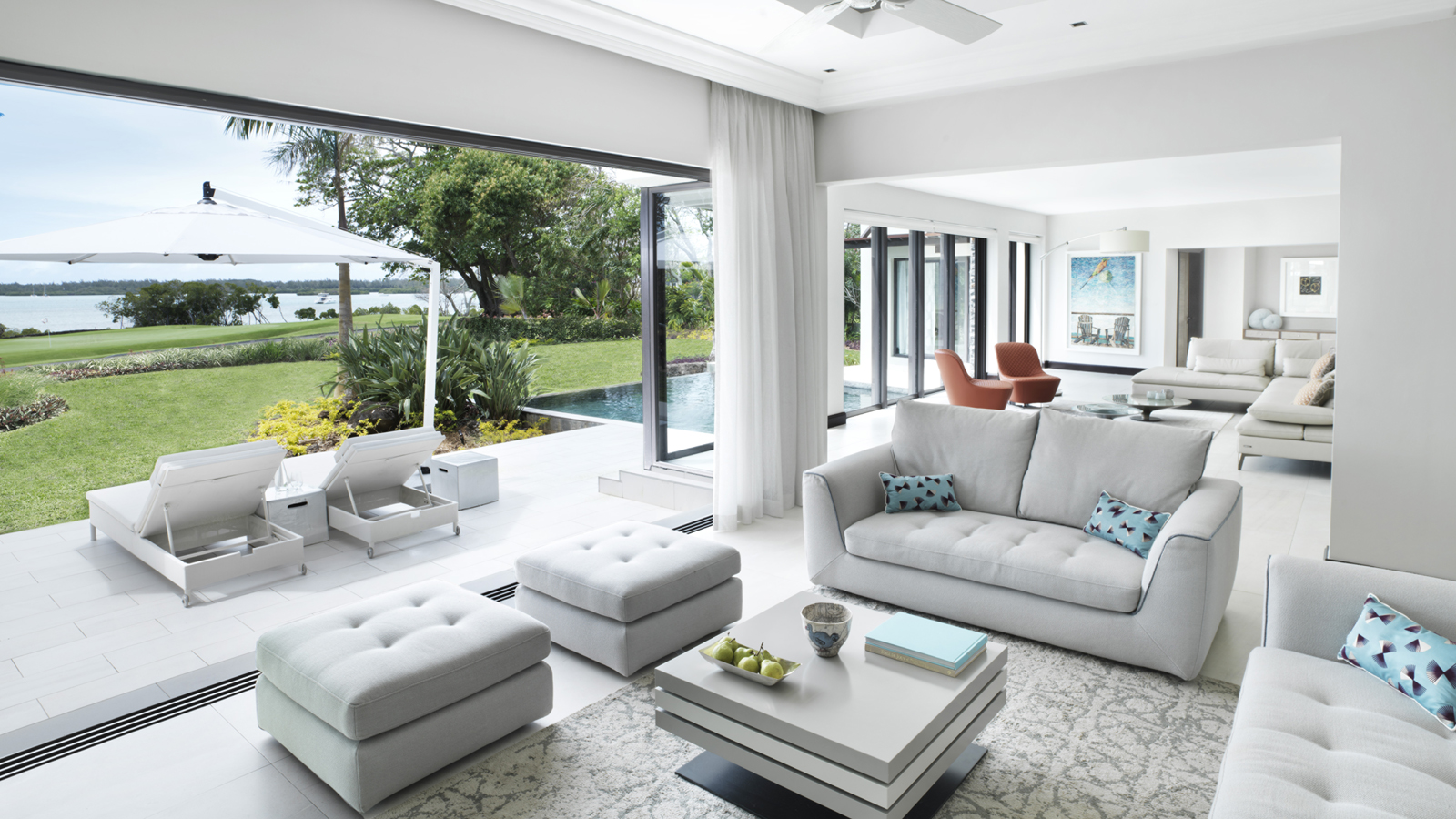 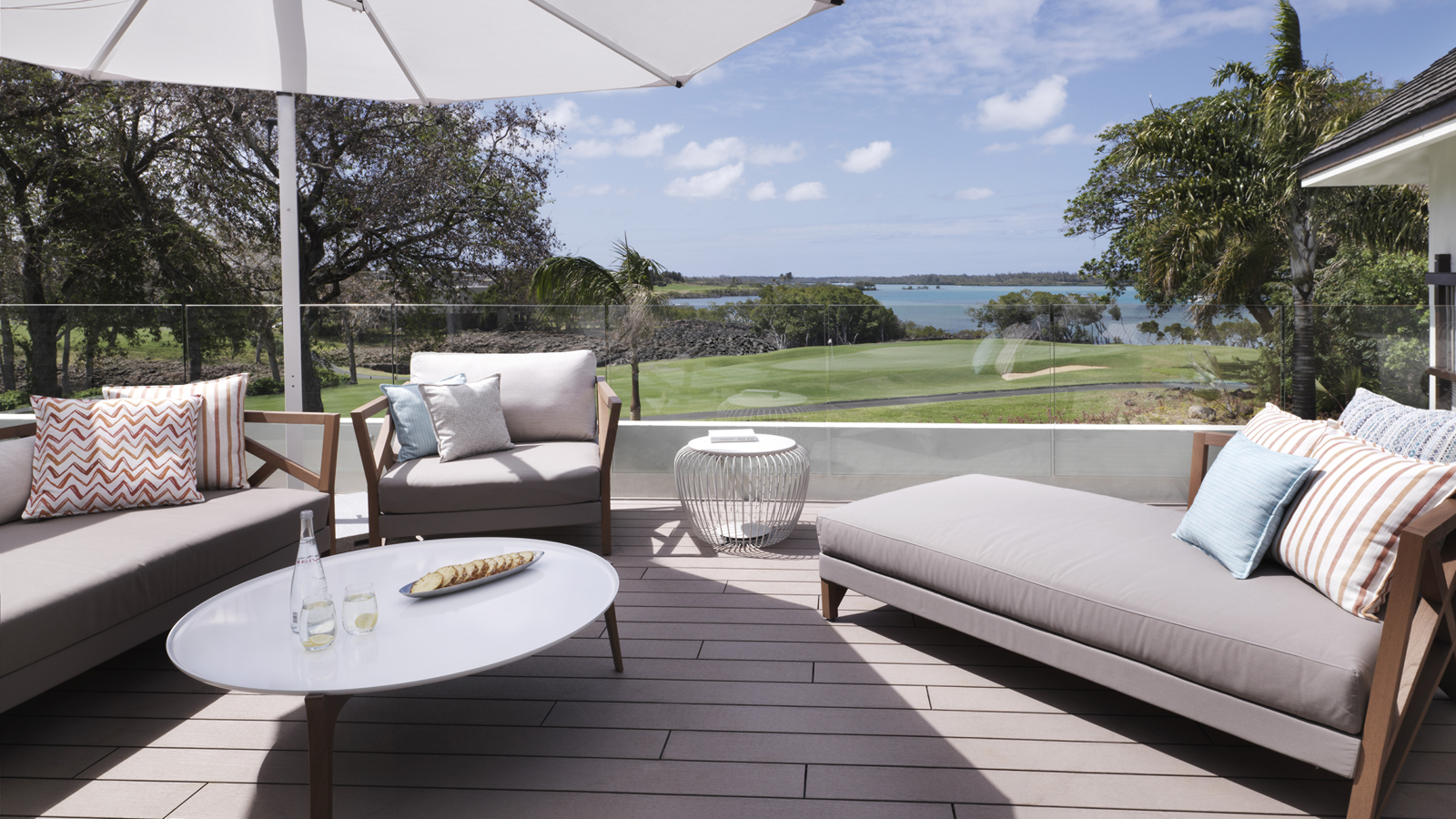 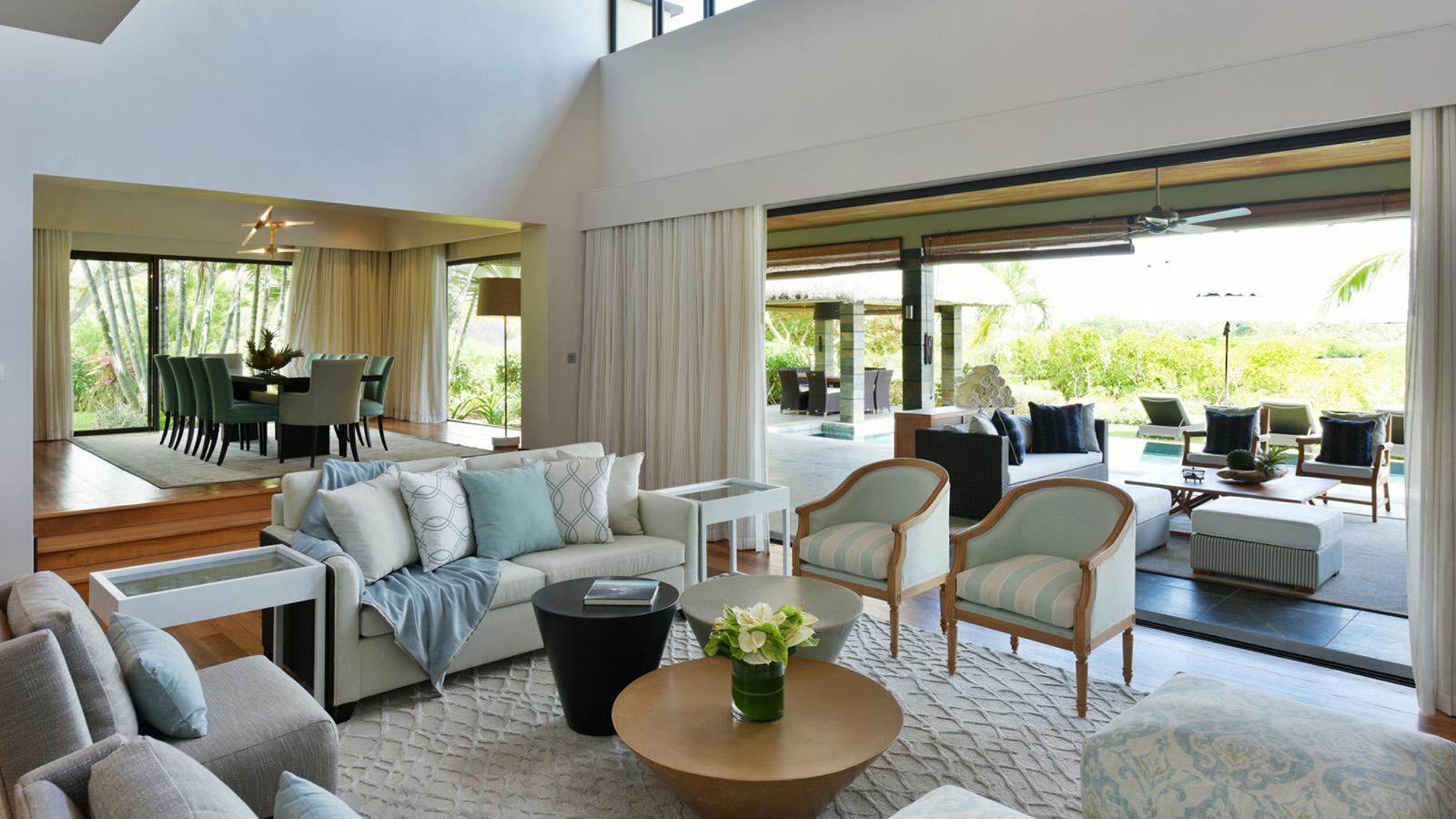 June 6, 2017,  MauritiusRevealing the New-Look Royal and Grand Residence Villas at Four Seasons Resort Mauritius at Anahita http://publish.url/mauritius/hotel-news/2017/renovated-royal-and-grand-residence-villas.html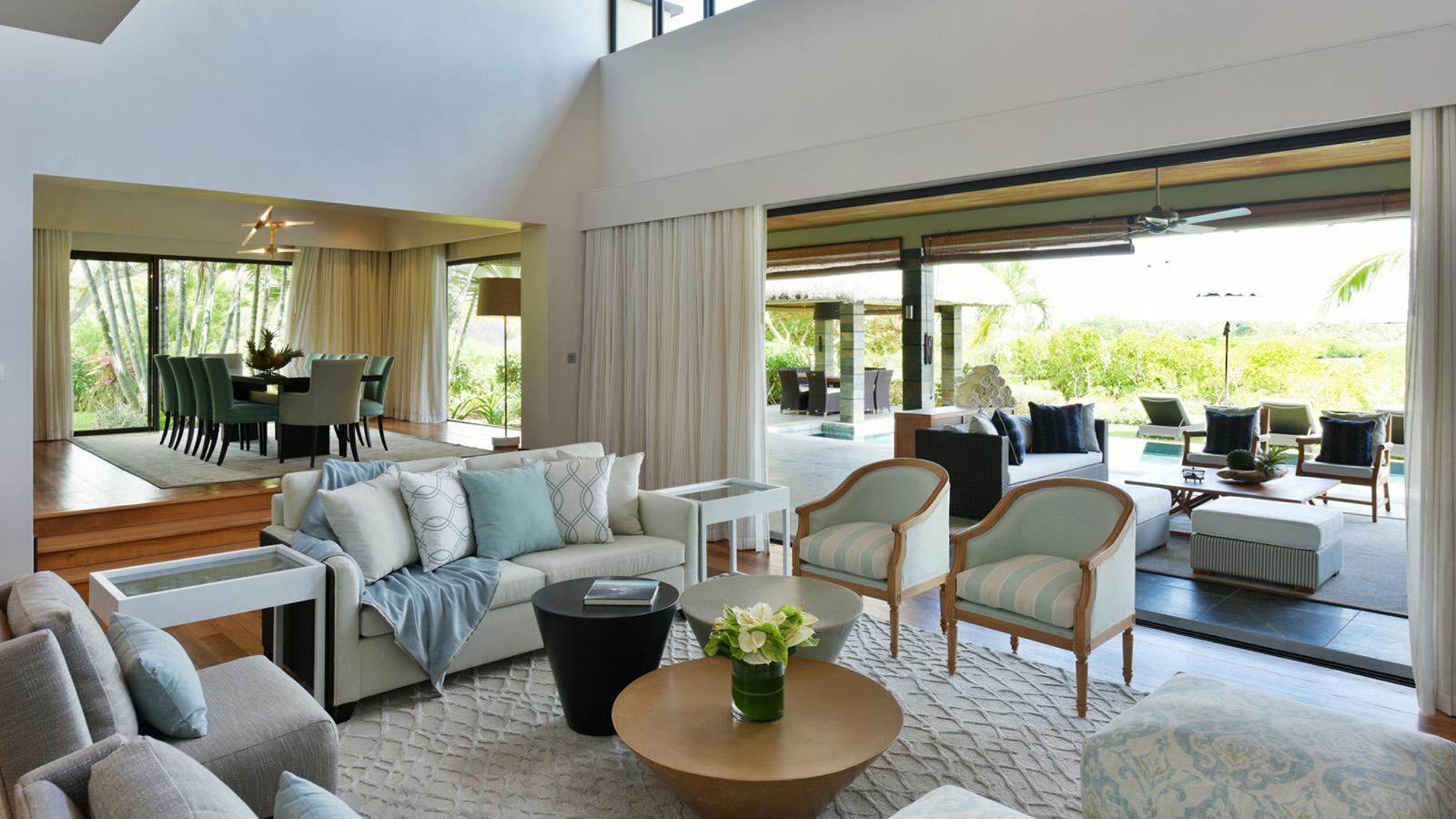 June 6, 2017,  MauritiusFour Seasons Resort Mauritius at Anahita dévoile le nouveau look des Villas Résidentielles ‘Royal’ et ‘Grand’ http://publish.url/fr/mauritius/hotel-news/2017/renovated-royal-and-grand-residence-villas-2.html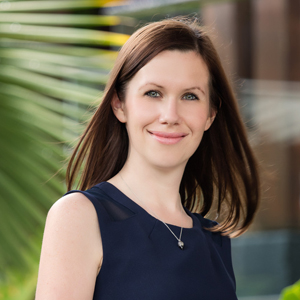 Debbie DuvalDirector of Public Relations and CommunicationsBeau ChampMauritiusdebbie.duval@fourseasons.com(230) 402 3100